
СОВЕТ ДЕПУТАТОВ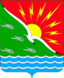 МУНИЦИПАЛЬНОГО ОБРАЗОВАНИЯЭНЕРГЕТИКСКИЙ ПОССОВЕТ НОВООРСКОГО РАЙОНА ОРЕНБУРГСКОЙ ОБЛАСТИЧЕТВЕРТЫЙ СОЗЫВР Е Ш Е Н И Е 29.11.2021                   п. Энергетик                               № 51 Об установлении налоговых ставок на земельный налог в 2022 годуВ соответствии с главой 31 части второй Налогового Кодекса Российской Федерации, на основании пункта 2 части 1 статьи 14 Федерального закона от 06.10.2003 № 131-ФЗ «Об общих принципах организации местного самоуправления в Российской Федерации», руководствуясь  статьями  5, 22, 27 Устава муниципального образования  Энергетикский поссовет Новоорского района Оренбургской области, Совет депутатов муниципального образования Энергетикский поссовет Новоорского района Оренбургской области,Р Е Ш И Л:1. Установить и ввести в действие на территории муниципального образования Энергетикский поссовет Новоорского района Оренбургской области с 01 января 2022 года налоговые ставки применительно к налоговой базе, определяемой как кадастровая стоимость, внесенная в Единый государственный реестр недвижимости и подлежащая применению с 01 января года, являющегося налоговым периодом, земельных участков, исчисленной в соответствии со статьями 389-392 главы 31 Налогового кодекса Российской Федерации. 2. Установить на 2022 год следующие налоговые ставки:2.1. 0,3 процента – в отношении земельных участков:- отнесенных к землям сельскохозяйственного назначения или к землям в составе зон сельскохозяйственного использования в населенных пунктах и используемых для сельскохозяйственного производства;- занятых жилищным фондом и объектами инженерной инфраструктуры жилищно-коммунального комплекса (за исключением доли в праве на земельный участок, приходящейся на объект, не относящийся к жилищному фонду и к объектам инженерной инфраструктуры жилищно-коммунального комплекса) или приобретенных (предоставленных) для жилищного строительства (за исключением земельных участков, приобретенных (предоставленных) для индивидуального жилищного строительства, используемых в предпринимательской деятельности);- не используемых в предпринимательской деятельности, приобретенных (предоставленных) для ведения личного подсобного хозяйства, садоводства или огородничества, а также земельных участков общего назначения, предусмотренных Федеральным законом от 29 июля 2017 года N 217-ФЗ "О ведении гражданами садоводства и огородничества для собственных нужд и о внесении изменений в отдельные законодательные акты Российской Федерации";- ограниченных в обороте в соответствии с законодательством Российской Федерации, предоставленных для обеспечения обороны, безопасности и таможенных нужд.2.2. 1,5 процента – в отношении прочих земельных участков.		3. Установить, что налогоплательщики – организации уплачивают суммы авансовых платежей по налогу по истечении I, II и III квартала текущего налогового периода в соответствии с пунктом 6 статьи 396 Налогового кодекса Российской Федерации.		4. Налог и авансовые платежи по налогу подлежат уплате в следующем порядке:		4.1. Налог подлежит уплате налогоплательщиками - физическими лицами в порядке, установленном статьей 397 Налогового кодекса Российской Федерации.    		4.2. Налог и авансовые платежи по налогу подлежат уплате налогоплательщиками-организациями в порядке, установленном статьей 397 Налогового кодекса Российской Федерации.    		4.3. Срок уплаты земельного налога для физических лиц устанавливается Налоговым кодексом Российской Федерации.5. Настоящее решение вступает в силу не ранее чем по истечении одного месяца со дня его официального опубликования и не  ранее 1-го числа очередного налогового периода по земельному налогу.6. Опубликовать данное решение в   печатном  средстве массовой информации муниципального образования Энергетикский поссовет Новоорского района Оренбургской области «Правовой бюллетень муниципального образования Энергетикский поссовет» и разместить на официальном сайте администрации муниципального образования Энергетикский поссовет в сети  «Интернет» www.energetik56.ru в срок до 01.12.2021.		7. Контроль исполнения настоящего решения возложить на комиссию по бюджету, экономике, поселковому хозяйству и муниципальной собственности.Председатель Совета депутатов                           муниципального образования                              Энергетикский поссовет                                       ________________    М.В.  Логунцова                        Исполняющий полномочия главы муниципального образования Энергетикский поссовет ______________  В.И. Клюев